COURSE INFORMATON COURSE INFORMATON COURSE INFORMATON COURSE INFORMATON COURSE INFORMATON COURSE INFORMATON Course TitleCodeSemesterL+P HourCreditsECTSCriminal Law General Provisions ILAW 24133+2 45Prerequisites-Language of InstructionTurkish 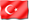 Course LevelBachelor's Degree (First Cycle Programmes)Course TypeMandatoryCourse CoordinatorAsst. Prof. Dr. Ragıp Barış ErmanInstructorsAsst. Prof. Dr. Ragıp Barış ErmanAssistantsRes. Assist. Ece Çağlayan CandelenRes. Assist. Eşref Barış BörekçiRes. Assist. Ülkem Aygün KarakoyunluGoalsThe aim of this course is to explain general principles of criminal law, the application of criminal law, and the material element (actus reus) of the crime.ContentHistorical development of criminal law, the aim, characteristics and divisions of punishment, theories of crime, the systematics of Turkish Criminal Code, material element of the crime, grounds of justification, application of criminal law.Learning Outcomes Program Learning OutcomesTeaching Methods Assessment Methods 1) Applies the principle of legality, and rules on the application ratione temporis, ratione loci, and ratione personae of criminal laws 1,3,4,5,6,101,2,3A2) Explains the structure of the criminal offense, its material and mental elements. 2,3,5,10,111,2,3A3) Interprets principles regarding the basics of criminal responsibility 2,3,5,9,101,2,3A4) Analyses case-law on criminal law 1,2,3,9,10,111,2,3,4A, C5) Applies criminal law rules to specific  legal  cases1,2,3,4,9,101,2,3,4A, C6) Expresses legal opinion on problems regarding criminal law 1,2,3,4,5,9,10,111,2,3,4A, CTeaching Methods: 1: Lecture, 2: Question-Answer, 3: Discussion, 4: Case study / practical course Assessment Methods: A: Testing, B: Presentation C: HomeworkCOURSE CONTENTCOURSE CONTENTCOURSE CONTENTWeekTopicsStudy Materials1The concepts of crime and criminal law, its scope, principles of criminal law and crime policy, historical development2Sources of criminal law, interpretation of criminal law 3The principle of nullum crimen, nulla poena sine lege 4The principle of individual criminal responsibility, criminal liability of legal entities5The application of criminal laws ratione temporis and ratione personae 6The application of criminal laws ratione loci7MIDTERMS 8Introduction to the general theory of crime, the element of legality 9Material element (actus reus) of the crime10Criminal conduct and result11Theories on casuality12Illegality of the offence, grounds of justification 1 – Exercising a legal authority, superior’s orders13Grounds of justification 2 – Self defense, state of necessity 14Grounds of justification 3 – Consent, Exercising a personal right RECOMMENDED SOURCESRECOMMENDED SOURCESTextbookTimur Demirbaş, Türk Ceza Hukuku Genel Hükümler, 8.b., 2012, Seçkin, Ankara Additional ResourcesDönmezer/Erman, Nazari ve Tatbiki Ceza Hukuku I-II, 17.b., 1997, Beta, İstanbulHakan Hakeri, Ceza Hukuku Genel Hükümler, 13.b., 2013, Seçkin, AnkaraMATERIAL SHARINGMATERIAL SHARINGDocumentsAssignmentsExamsASSESSMENTASSESSMENTASSESSMENTIN-TERM STUDIESNUMBERPERCENTAGEMid-terms1100Total100CONTRIBUTION OF FINAL EXAMINATION TO OVERALL GRADE60CONTRIBUTION OF IN-TERM STUDIES TO OVERALL GRADE40Total100COURSE CATEGORYExpertise/Field CoursesCOURSE'S CONTRIBUTION TO PROGRAMCOURSE'S CONTRIBUTION TO PROGRAMCOURSE'S CONTRIBUTION TO PROGRAMCOURSE'S CONTRIBUTION TO PROGRAMCOURSE'S CONTRIBUTION TO PROGRAMCOURSE'S CONTRIBUTION TO PROGRAMCOURSE'S CONTRIBUTION TO PROGRAMCOURSE'S CONTRIBUTION TO PROGRAMNoProgram Learning OutcomesContributionContributionContributionContributionContributionContributionNoProgram Learning Outcomes123451Ability to comprehend, solve, and to attain analytical and critical thought processesX2Within the ambit of lifelong learning, to direct continuous renewal and cultivation of knowledge attained in the field of lawX3To master legal resources and legal precedents; to be able to conduct comparative legal analyses in national and international legal arenasX4To improve settlement options; to implement creative and innovative solutionsX5To be equippet with comprehensive and comparative knowledge gained through the study of law, enabling the transfer of this knowledge into the social and economic fields. To attain analytical thinking between cross disciplinesX6To attain the ability to comprehend and solve legal problems pertaining to global economyX7To obtain knowledge of current legal subjects, through the aid of the English language8To be able to utilize proficiency at an intermediate level foreign language9To attain professional and scientific ethical tenants in the field of law, as well as in society at largeX10To attain the ability to write, speak and listen effectively, in the field of lawX11To be open-minded, to be tolerant of different ideas, to be constructive, to have self-confidence, and to be responsible both during individual studies and/or during team studies. To work effectively and efficientlyXECTS ALLOCATED BASED ON STUDENT WORKLOAD BY THE COURSE DESCRIPTIONECTS ALLOCATED BASED ON STUDENT WORKLOAD BY THE COURSE DESCRIPTIONECTS ALLOCATED BASED ON STUDENT WORKLOAD BY THE COURSE DESCRIPTIONECTS ALLOCATED BASED ON STUDENT WORKLOAD BY THE COURSE DESCRIPTIONActivitiesQuantityDuration
(Hour)Total
Workload
(Hour)Course Duration (Including the exam week: 16x Total course hours)14570Hours for off-the-classroom study (Pre-study, practice)14     342Mid-terms122Final examination133Total Work Load 117Total Work Load / 25 (h)4,68ECTS Credit of the Course 5